Nomor	:	 W3-A/       /HM.00/IX/2021	Padang, 3 November 2021Lamp.	:	-Hal	: UndanganKepada Yth.Ketua Pengadilan AgamaSewilayah Pengadilan Tinggi Agama PadangDi     TempatAssalamu’alaikum Wr. Wb.Menindaklanjuti surat Direktur Jenderal Badan Peradilan Agama Nomor : 3693/DJA/HM.00/11/2021 tanggal 2 November 2021 perihal Diskusi Internal Tentang Pembentukan Pengadilan Agama/ Mahkamah Syar’iyah Kelas IA Khusus, dengan ini kami mengundang Ketua, Wakil Ketua, Hakim, Panitera dan Sekretaris Pengadilan Agama Sewilayah Pengadilan Tinggi Agama Padang untuk dapat mengadiri Diskusi Internal tentang Standar Pengadilan Agama Kelas IA Khusus yang akan diselenggarakan pada :Hari /Tanggal : Jumat/ 5 November 2021Pukul 	: 10.00 WIB s/d SelesaiMedia 	: Via zoom meeting (link zoom meeting : https://zoom.us/j/95373029506?pwd=Mkx4SEJVS2h5ellPbkFLL0VicnBDUT09  dengan Meeting ID: 953 7302 9506 dan Passcode: 903826Demikianlah disampaikan, atas perhatian dan kehadirannya kami ucapkan terima kasih.	Wassalam	Wakil Ketua Pengadilan Tinggi Agama PadangDr. Abd. Hakim, M.H.INIP. 196108311987031003Tembusan :  Yth. Direktur Jenderal Badan Peradilan AgamaNomor	:	 W3-A/       /HM.00/IX/2021	Padang, 3 November 2021Lamp.	:	-Hal	: UndanganKepada Yth.Hakim Tinggi Pengadilan Tinggi Agama PadangDi     TempatAssalamu’alaikum Wr. Wb.Menindaklanjuti surat Direktur Jenderal Badan Peradilan Agama Nomor : 3693/DJA/HM.00/11/2021 tanggal 2 November 2021 perihal Diskusi Internal Tentang Pembentukan Pengadilan Agama/ Mahkamah Syar’iyah Kelas IA Khusus, dengan ini kami mengundang Saudara untuk dapat mengadiri Diskusi Internal tentang Standar Pengadilan Agama Kelas IA Khusus yang akan diselenggarakan pada :Hari /Tanggal : Rabu/ 3 November 2021Pukul 	: 09.15 WIB s/d SelesaiTempat 	: Ruang Kerja Wakil Ketua Pengadilan Tinggi Agama Padang.Demikianlah disampaikan, atas perhatian dan kehadirannya kami ucapkan terima kasih.	Wassalam	Wakil Ketua Pengadilan Tinggi Agama PadangDr. Abd. Hakim, M.H.INIP. 196108311987031003Tembusan :  Yth. Direktur Jenderal Badan Peradilan AgamaNomor	:	 W3-A/      /HM.00/XII/2019	Padang, 10 Desember 2019Lamp.	:	-Hal	: UndanganYth.Bapak / Ibu Bagian KepaniteraanPengadilan Tinggi Agama PadangDi     TempatAssalamu’alaikum Wr. Wb.Dengan ini kami mengundang Bapak/Ibu Bagian Kepaniteraan Pengadilan Tinggi Agama Padang untuk mengadiri rapat yang akan diselenggarakan pada :Hari /Tanggal : Selasa/ 10 Desember 2019Pukul 	: 08.00 WIB s/d selesaiTempat 	: Ruang Rapat Pimpinan PTA PadangAtas perhatian dan kehadirannya kami ucapkan terima kasih.	Wassalam	PANITERADrs. H. MISBAHUL MUNIR, S.H., M.H.NIP. 196202131991031006Tembusan :  Yth. Ketua Pengadilan Tinggi Agama PadangPENGADILAN TINGGI AGAMA PADANG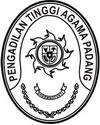 Jl. By Pass Km 24 Anak Air, Batipuh Panjang, Koto TangahTelp.(0751) 7054806 fax (0751) 40537 Website: www.pta-padang.go.id Email: admin@pta-padang.go.idPADANG  25171PENGADILAN TINGGI AGAMA PADANGJl. By Pass Km 24 Anak Air, Batipuh Panjang, Koto TangahTelp.(0751) 7054806 fax (0751) 40537 Website: www.pta-padang.go.id Email: admin@pta-padang.go.idPADANG  25171PENGADILAN TINGGI AGAMA PADANGJl. By Pass Km 24 Anak Air, Batipuh Panjang, Koto TangahTelp.(0751) 7054806 fax (0751) 40537 Website: www.pta-padang.go.id Email: admin@pta-padang.go.idPADANG  25171